exercices de contruction et de dialogues niveau 2le Père-Lachaise är en stor kyrkogård i Parisvad är Louvren?det är världens största museumvad finns det på Louvren?på Louvren finns Mona Lisadet är världens dyraste tavlaNotre Dame är en stor kyrkavad är Montmartre?det är en kvarter i Parisvad heter kvarteren i Paris?de heter arrondissementhur många kvarter finns det?det finns 20 arrondissementoch varje arrondissement  har 4 kvarterhur mycket kostar inträdet till Eiffeltornet?det kostar 8 eurovad heter floden i Paris?den heter la Seinevad är les Champs-Elysées?det är en stor gatadet är världens vackraste gatavad finns i slutet av les Champs-Elysées?Triumfbågen är i slutet av les Champs-Elyséesvad heter studentkvarteren i Paris?det är Latinkvarterenvad är Alexandre III?det är en mycket vacker brole Pont-Neuf är Paris äldsta brovar bor presidenten?presidenten bor i ElyséepalatsetQu’est-ce que c’est? 1Qu’est-ce que c’est? 2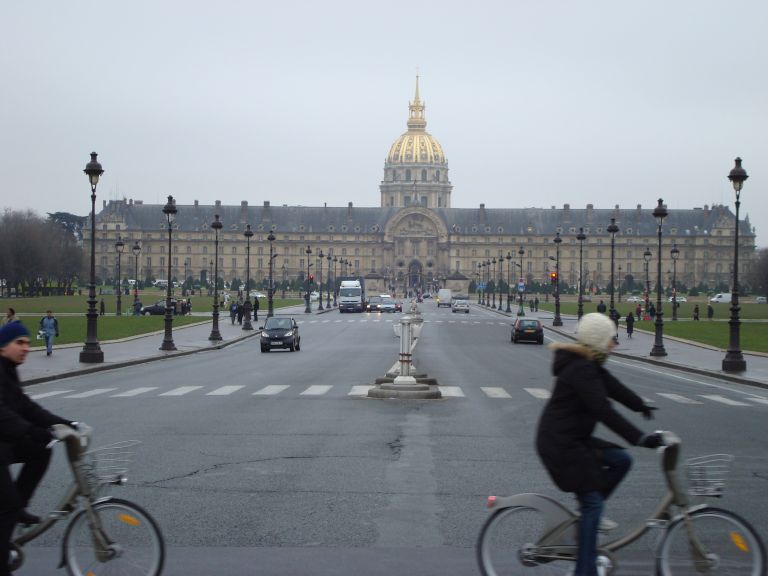 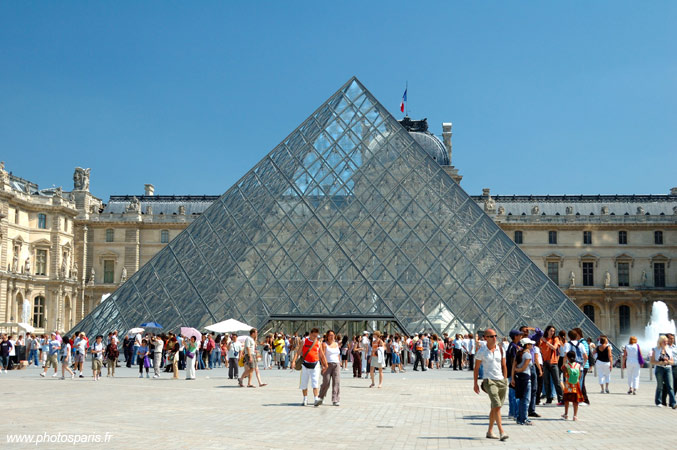 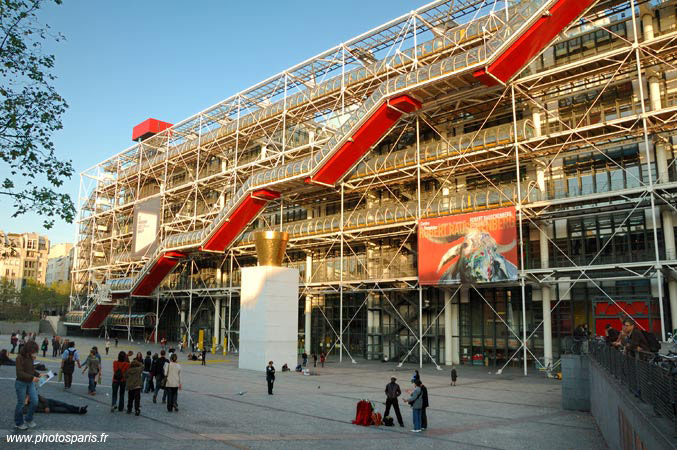 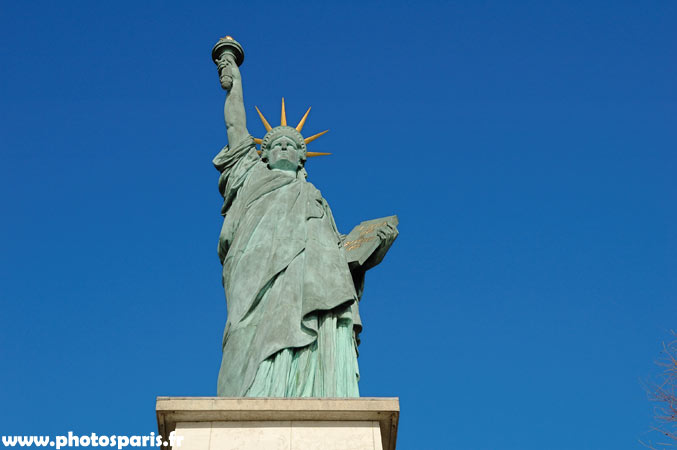 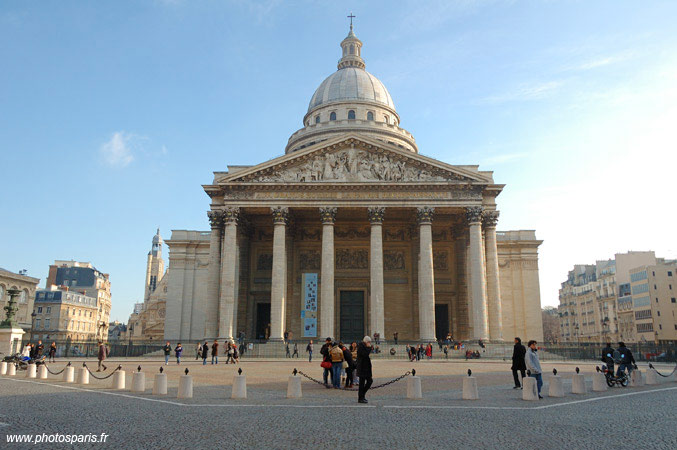 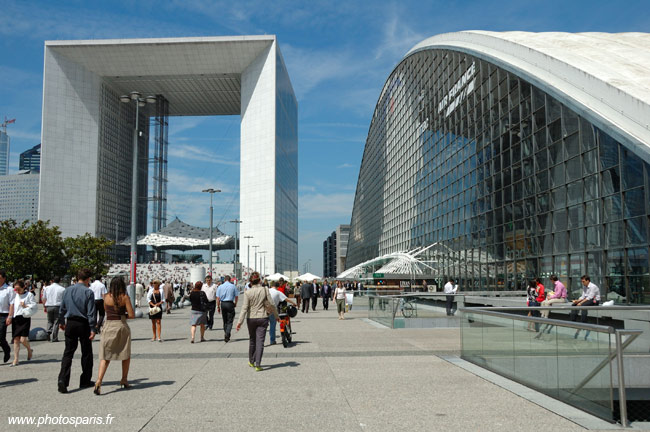 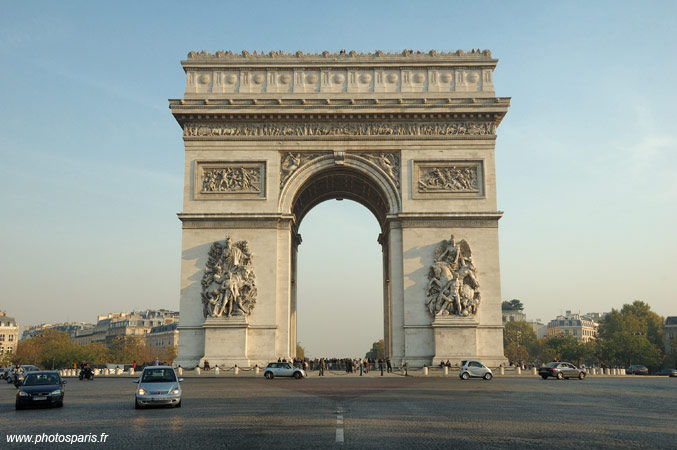 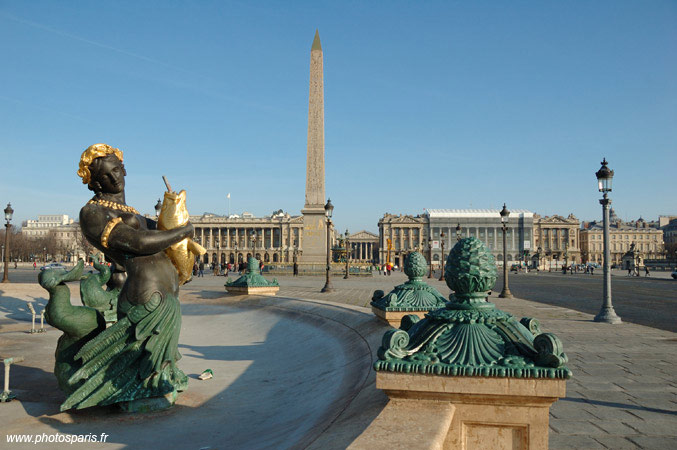 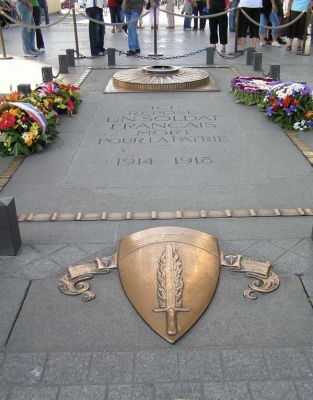 